        COVID-19 Daily Health Screening Questions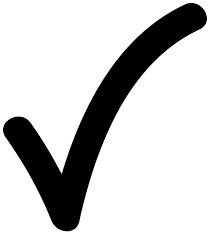      If you answered YES to any of these questions, you must stay                                    home and notify the school.  Do you have a fever (100 degrees or higher or feel feverish if no     thermometer) without having taken fever-reducing medicine?  Do you have a cough?  Do you have a new loss of taste or smell?  Do you have a sore throat?  Do you have muscle aches?  Do you have chills?  Do you have shortness of breath?  Do you have a new or unusual headache?  Have you experienced new onset of gastrointestinal symptoms,            such as nausea, vomiting, diarrhea, or loss of appetite? Have you, or anyone you have been in close contact with, been      diagnosed with Covid-19 or placed in quarantine for possible   exposure to Covid-19 within the last two weeks? Have you been asked to self-isolate or quarantine by a medical    professional or a local public health official within the last two     weeks? Have you travelled within the last 14 days to a location which    requires a 14 day self-quarantine according to Executive Order   No. 7BBB?